Hey Kids,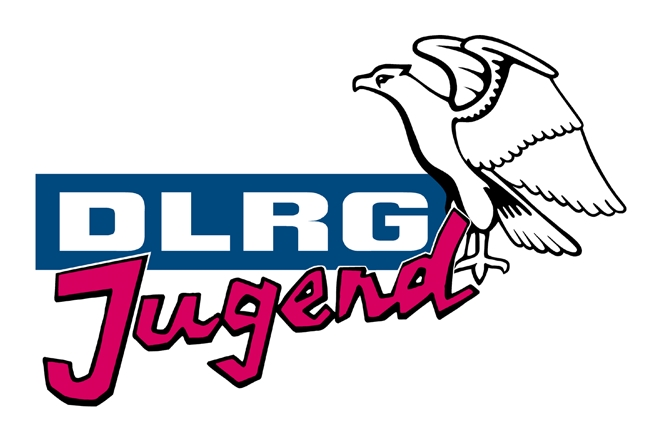 Wir haben endlich wieder tolle Aktionen für euch!Wir fahren in‘s Megapret nach Holland. Los geht’s am Sonntag, 15.05.22 um 9:30 an der DLRG Wachstation am Aasee.Du bist 5 Jahre alt oder älter und hast Lust auf einen spannenden Tag mit uns?Dann melde dich schnell an, denn der Spaß kostet incl. Verpflegung nur 15 ,-€. Für Inhaber der Münsterlandkarte: Die Aktion kann mit der Karte verrechnet werden und kostet 13,-€, bitte legt eine Kopie der Karte (von Vorder- und Rückseite) der Anmeldung bei.Anmeldeschluss ist der 01.05.2022 Wir freuen uns auf einen schönen Tag mit euch                                       euer Jugendvorstand-Anmeldung:Hiermit melde ich meine Tochter/ mein Sohn für die Tagesfahrt zum Megapret am 15.05.22 an.Mit meiner Unterschrift bestätigen wir, dass sich unser Kind in Kleingruppen auf dem Gelände frei bewegen darf.dass die DLRG OG Bocholt Fotos von unserem Kind zu Werbezwecken (Homepage…) verwenden darf.Das mein Kind, wenn es nicht fit ist, zuhause bleibt! (Erkältungssymptome)Vor- und Nachname des Teilnehmers: Alter: 	Notfallnummer:E-Mail:Bemerkungen (Medikamente, Allergien): Münsterlandkartennummer: Ort/Datum/Unterschrift beider Erziehungsberechtigten:Die Anmeldegebühr ist bei Abgabe der Anmeldung zu entrichten.